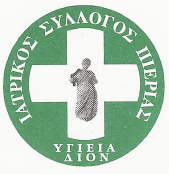 ΑΙΤΗΣΗ ΔΙΑΓΡΑΦΗΣ ΑΠΟ ΤΟ ΕΙΔΙΚΟ ΜΗΤΡΩΟ / ΥΠΕΥΘΥΝΗ ΔΗΛΩΣΗΠροςΟδός : 25ης Μαρτίου 12  60132 Κατερίνη / e-mail: i-s-pier@otenet.gr /ΤΗΛ.2351029205 FAX:2351075332,               ΗΜΕΡΟΜΗΝΙΑ :                                                                                                                       Ο/Η ΔΗΛ..:τον   ΙΑΤΡΙΚΟ  ΣΥΛΛΟΓΟ  ΠΙΕΡΙΑΣΕΠΩΝΥΜΟ:ΕΠΩΝΥΜΟ:ΕΠΩΝΥΜΟ:             ΙΑΤΡΙΚΟΣ ΣΥΛΛΟΓΟΣ ΠΙΕΡΙΑΣ
            (συμπληρώνεται από τον Ι. Σύλλογο)             ΙΑΤΡΙΚΟΣ ΣΥΛΛΟΓΟΣ ΠΙΕΡΙΑΣ
            (συμπληρώνεται από τον Ι. Σύλλογο)             ΙΑΤΡΙΚΟΣ ΣΥΛΛΟΓΟΣ ΠΙΕΡΙΑΣ
            (συμπληρώνεται από τον Ι. Σύλλογο)             ΙΑΤΡΙΚΟΣ ΣΥΛΛΟΓΟΣ ΠΙΕΡΙΑΣ
            (συμπληρώνεται από τον Ι. Σύλλογο)             ΙΑΤΡΙΚΟΣ ΣΥΛΛΟΓΟΣ ΠΙΕΡΙΑΣ
            (συμπληρώνεται από τον Ι. Σύλλογο)ΟΝΟΜΑ :ΟΝΟΜΑ :ΟΝΟΜΑ :Αρ.Πρωτ.:Αρ.Πρωτ.:ΟΝΟΜΑ ΠΑΤΕΡΑ :ΟΝΟΜΑ ΠΑΤΕΡΑ :ΟΝΟΜΑ ΠΑΤΕΡΑ :ημερομηνία:ημερομηνία:ΟΝΟΜΑ ΜΗΤΕΡΑΣ :ΟΝΟΜΑ ΜΗΤΕΡΑΣ :ΟΝΟΜΑ ΜΗΤΕΡΑΣ :ΑΡΙΘΜΟΣ ΕΙΔΙΚΟΥ ΜΗΤΡΩΟΥ :ΑΡΙΘΜΟΣ ΕΙΔΙΚΟΥ ΜΗΤΡΩΟΥ :ΑΡΙΘΜΟΣ ΕΙΔΙΚΟΥ ΜΗΤΡΩΟΥ :ΑΡΙΘΜΟΣ ΕΙΔΙΚΟΥ ΜΗΤΡΩΟΥ :ΑΡΙΘΜΟΣ ΕΙΔΙΚΟΥ ΜΗΤΡΩΟΥ :ΗΜΕΡΟΜΗΝΙΑ ΓΕΝΝΗΣΗΣ :ΗΜΕΡΟΜΗΝΙΑ ΓΕΝΝΗΣΗΣ :ΗΜΕΡΟΜΗΝΙΑ ΓΕΝΝΗΣΗΣ :ΤΟΠΟΣ ΓΕΝΝΗΣΗΣ :ΤΟΠΟΣ ΓΕΝΝΗΣΗΣ :ΤΟΠΟΣ ΓΕΝΝΗΣΗΣ :ΗΜΕΡΟΜΗΝΙΑ  ΕΓΓΡΑΦΗΣ :ΗΜΕΡΟΜΗΝΙΑ  ΕΓΓΡΑΦΗΣ :ΗΜΕΡΟΜΗΝΙΑ  ΕΓΓΡΑΦΗΣ :ΗΜΕΡΟΜΗΝΙΑ  ΕΓΓΡΑΦΗΣ :ΗΜΕΡΟΜΗΝΙΑ  ΕΓΓΡΑΦΗΣ :ΥΠΗΚΟΟΤΗΤΑ :ΥΠΗΚΟΟΤΗΤΑ :ΥΠΗΚΟΟΤΗΤΑ :ΕΙΔΙΚΟΤΗΤΑ :ΕΙΔΙΚΟΤΗΤΑ :ΕΙΔΙΚΟΤΗΤΑ :Αρ. Αστ. ταυτότητας :Αρ. Αστ. ταυτότητας :Αρ. Αστ. ταυτότητας :ΑΦΜ :ΑΦΜ :ΑΦΜ :ΑΜΚΑ :ΑΜΚΑ :ΑΜΚΑ : ΑΜ ΕΦΚΑ-ΤΣΑΥ : ΑΜ ΕΦΚΑ-ΤΣΑΥ : ΑΜ ΕΦΚΑ-ΤΣΑΥ :                                                                                          Στοιχεία επικοινωνίας                                                                                          Στοιχεία επικοινωνίας                                                                                          Στοιχεία επικοινωνίας                                                                                          Στοιχεία επικοινωνίας                                                                                          Στοιχεία επικοινωνίας                                                                                          Στοιχεία επικοινωνίαςΔ/ΝΣΗ Πόλη:οδός Αρ.τ.κ.ΤΗΛΕΦΩΝΑκιν.:Ε-MAIL :




  Σας παρακαλώ να με  δ ι α γ ρ ά ψ ε τ ε   από το  ΕΙΔΙΚΟ ΜΗΤΡΩΟ  του ΙΑΤΡΙΚΟΥ  ΣΥΛΛΟΓΟΥ ΠΙΕΡΙΑΣ. Σας ενημερώνω ότι κατά το χρονικό διάστημα που διατέλεσα μέλος του Ειδικού Μητρώου, απασχολήθηκα επαγγελματικά     στο Ν. Πιερίας ως εξής :α) Λειτουργία ιδιωτικού ιατρείο από      /     /          έως      /     /                 διεύθυνση..................................................................................................................................................................................................β) Επιστημονικά υπεύθυνος στο ιατρείο                                                                      από       /     /                 έως      /     /        ...................................................................................................................................................................................................